ĐỀ BÀIPhần A: Trắc nghiệm (4 điểm) Em hãy khoanh tròn vào chữ cái trước câu trả lời đúng: (Mỗi câu đúng được 0,5 điểm)Câu 1: Trong các hình dưới đây, hình nào là biểu tượng của phần mềm  Paint ?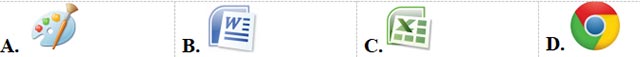 Câu 2: Đâu là câu lệnh đúng để tạo thủ tục hinhvuong trong phần mềm Logo trong các lệnh sau?A. Edit “hinhvuong”
B. Edit hinhvuong
C. Edit “hinhvuong
D. Edit [hinhvuong]Câu 3: Lệnh nào sau đây dùng để thay đổi màu nét vẽ trong LOGOA. Setpencolor n
B. Setcolor n
C. Pencolor n
D. Setpen nCâu 4: Thủ tục trong Logo chia ra làm mấy phần ?A. Đầu thủ tục và kết thúc một thủ tục
B. Đầu thủ tục và thân thủ tục 
C. Thân thủ tục và kết thúc thủ tục 
D. Đầu thủ tục, thân thủ tục và kết thúc một thủ tục.Câu 5. Đâu là biểu tượng của Logo?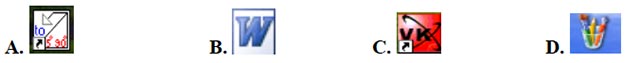 Câu 6: Lệnh sau đây cho kết quả là hình gì: FD 100 BK 20 REPEAT 4[FD 20 RT 360/4]A. Ngôi sao
B. Hình tròn
C. Dấu cộng
D. Lá cờCâu 7: Để thủ tục trong Logo không bị mất khi tắt máy tính em dùng lệnh nào ?A. save cacthutuc
B. save cacthutuc.lgo
C. save “cacthutuc.logo
D. save “cacthutuc.lgoCâu 8: Điền vào chỗ trống để vẽ hình lục giác trong LOGO: Repeat ...[FD 100 RT ...]A. 5 và 360/5
B. 6 và 6
C. 6 và 360/6
D. 6 và 360Phần B: Thực hành: (6 điểm)Câu 1: Sử dụng các lệnh đã học trong phần mềm Logo để tạo hình sau.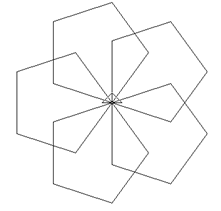 ………………………………………………………………………………………………………………………………………………………………………………………………………………………………………………………………………………………………………………………………………………………………………………………………………….………………………………………………………………………………………Đáp án và thang điểm môn Tin học lớp 5 học kì 2Phần A: Lý thuyết: 4 điểmMỗi câu chọn đúng đáp án học sinh được 0.5 điểmPhần B: Thực hành: 6 điểmCâu 1: Vẽ giống mẫu 2 điểm, thiếu 1 cạnh hoặc 1 nét trừ 0.5 điểm.Ma trận đề theo số câu, số điểm khối 5 cuối kỳ 2Ma trận phân bố câu hỏi học kì 2 môn Tin học 5Trường Tiểu học Cộng Lạc Họ và tên: . . . . . . . . . . . . Lớp: …………	 ĐỀ KIỂM TRA ĐỊNH KỲ CUỐI HỌC KỲ II                      NĂM HỌC  2020  –  2021                        Môn: Tin học - Lớp 5                      Thời gian: 40 phút                   (Không kể thời gian giao đề)Câu 1Câu 2Câu 3Câu 4Câu 5Câu 6Câu 7Câu 8CCADADDCMạch kiến thức, kĩ năngSố câu và số điểmMức 1Mức 1Mức 2Mức 2Mức 3Mức 3Mức 4Mức 4Tổng điểm và tỷ lệ %Tổng điểm và tỷ lệ %TNTL/ THTNTL/ THTNTL/ THTNTL/ THTổngTL1. Thế giới Logo của emSố câu4217Số điểm2.01.02.05.050%2. Phần mềm ExcelSố câu213Số điểm1.04.05.050%TổngSố câu6020020010Số điểm3.0-1.0--6.0--10100%Tỷ lệ %30%0%10%0%0%60%0%0%100%Tỷ lệ theo mức30%30%10%10%60%60%0%0%Số câuĐiểmTỷ lệLí thuyết (15')8440%Thực hành (20')2660%Chủ đềChủ đềMức 1Mức 2Mức 3Mức 4Cộng
1. Thế giới Logo của emSố câu4217
1. Thế giới Logo của emCâu sốA2, A3, A7, A5A6, A8B17
2. Phần mềm ExcelSố câu213
2. Phần mềm ExcelCâu sốA1, A4B23Tổng số câuTổng số câu62210